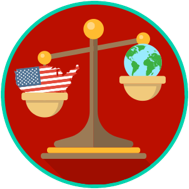 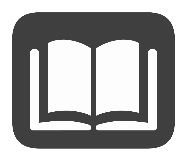 Form of GovernmentScenarioDirect DemocracySome Native American tribes organize themselves by having all male adult members of the tribe vote to make changes to the laws.Representative Democracy/ RepublicIn the United States, citizens elect representatives at the national, state, and local levels of government who make decisions for the people.MonarchyIn the 20th century, monarchs have generally become symbols of national unity, while real power is held by elected officials who follow a constitution.OligarchyIn England in 1215, a small group of wealthy, powerful men forced the king to share power with them.AutocracyMost leaders who started World War I were the few remaining absolute monarchs of Europe. In World War II, many who started the war were dictators, such as those in Germany, Japan, and Italy.Absolute MonarchyIn early European history, government power was held by kings and queens who ruled with unlimited powers.Constitutional MonarchyThe United Kingdom is commonly referred to as the British monarchy. The King, Charles III, is the “head of state” or ceremonial figurehead, while a Parliament runs the government, led by a prime minister.Theocracy The Pope in the Vatican City is the bishop of Rome and the head religious leader of the Catholic Church.